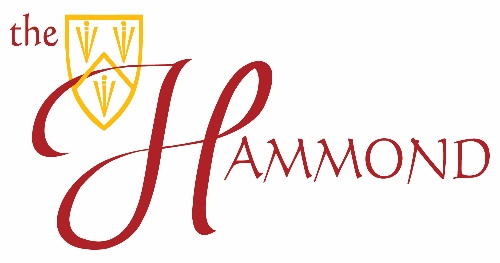 No. of entriesD*D*D* DDDPerforming Arts BTEC DIPLOMA4400No. of entriesD*DMMusic BTEC DIPLOMA7232No. of entriesA*ABCDEUArt & Design431Business4121Theatre Studies62211English Literature1113241Mathematics211Philosophy and Ethics11